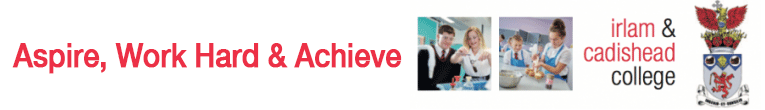 Mathematics Department OverviewThe Maths department at Irlam and Cadishead College believe that it is our duty to inspire young people to see the true beauty of maths in the wider world by bringing maths alive, and make it interesting and easy. We are committed to ensuring all pupils make greater than expected progress across all Key Stages in the subject of maths. We uphold and display the values of Salford Academy Trust and encourage the pupils to develop lifelong learning, by always putting children first and linking with our partners to promote excellence.The department is currently staffed by five full time teachers and is situated in a vibrant working environment consisting of adjacent classrooms with excellent facilities. Teachers collaborate on new ways of improving learning and we strive to develop resilience and independence in our pupils. Pupils are set by ability for maths from year 7 and all students now receive nine one hour lessons of mathematics per fortnight. At Irlam and Cadishead College we have invested heavily in the NCETM Mathematics mastery approach. The Mathematics Mastery approach has three key principles: deep understanding, mathematical thinking and mathematical language, with problem solving at the heart of the curriculum. The class of 2022 are the first year group to embark on the mastery journey with the view to continue into year 8.All students are entered for the new GCSE Maths Edexcel (9-1). In 2017 61% (Increase of 13% in 2016 grade C or above) of our year 11 students gained a grade 4 or above in the new GCSE mathematics, with a 7% increase of students gaining grade 7 or above. There is an excellent team of staff in the Maths department; well led with genuine mutual support and co-operation. The maths department has developed into one of the schools strongest areas. We are looking for an enthusiastic and innovative teacher to join our team.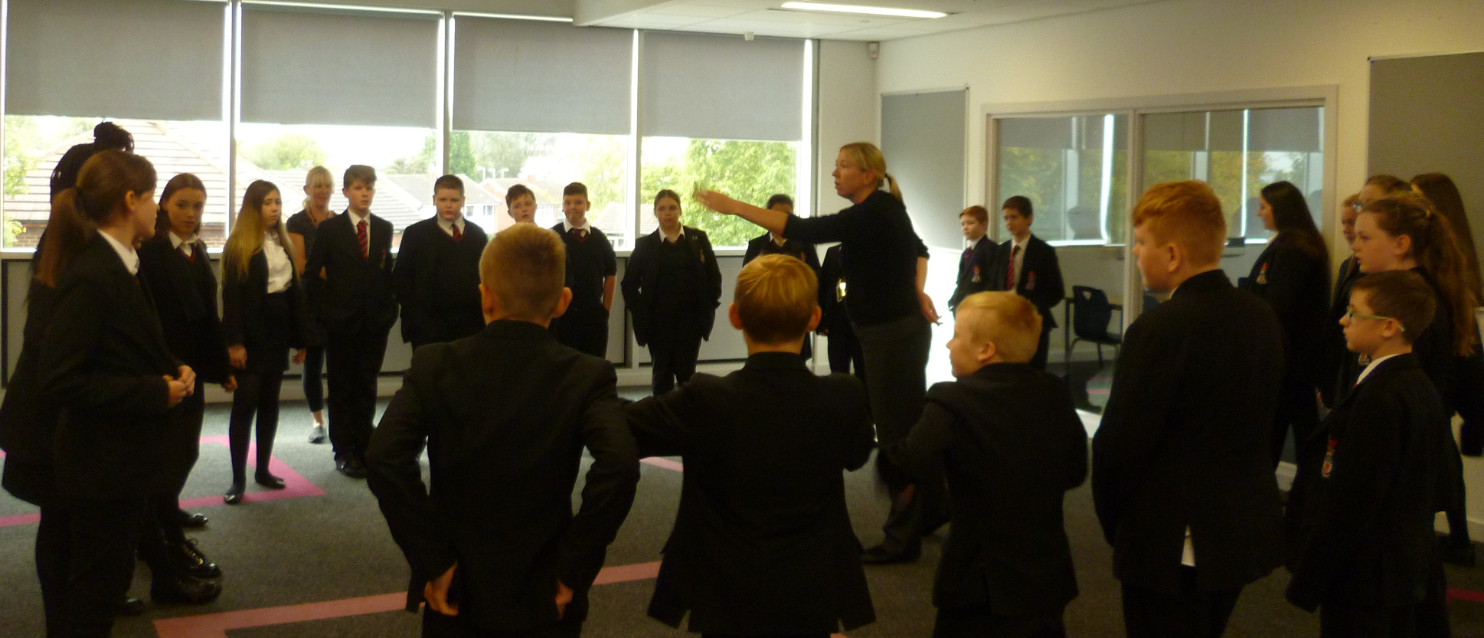 